В целях приведения в соответствие нормативного правового акта, руководствуясь статьёй 19 Федерального закона от 12.06.2002 № 67-ФЗ «Об основных гарантиях избирательных прав и права на участие в референдуме граждан Российской Федерации», Уставом муниципального района «Улётовский район» Забайкальского края, принятым решением Совета муниципального района «Улётовский район» Забайкальского края от 03.12.2014 № 146, по согласованию с Улётовской районной  территориальной избирательной комиссией (постановление от 18.05.2022 № 26-1), администрация муниципального района «Улётовский район» Забайкальского края  п о с т а н о в л я е т:1. Внести в пункт 1 постановления администрации муниципального района «Улётовский район» Забайкальского края от 05.06.2018 № 245/н «Об образовании избирательных участков для проведения выборов и референдумов на территории муниципального района «Улётовский район» Забайкальского края» следующее изменение:1.1. в разделе «Татауровский избирательный участок 3321» словосочетание «Установить местонахождение участковой избирательной комиссии и место голосования в помещении администрации с.Татаурово по адресу: с.Татаурово, ул.Кирова 108, телефон 5-76-44» заменить на словосочетание «Установить местонахождение участковой избирательной комиссии и место голосования в помещении сельского Клуба с.Татаурово городского поселения «Дровянинское» по адресу: с.Татаурово, ул.Кирова 101, сотовый оператор».2. Настоящее постановление опубликовать в районной общественной политической газете «Улётовские вести» и разместить на официальном сайте муниципального района «Улётовский район» в сети «Интернет» в разделе «Документы» - «Правовые акты администрации»  - https://uletov.75.ru/ /.3. Контроль исполнения настоящего постановления оставляю за собой.Глава муниципального района«Улётовский район»                                                                    А.И. Синкевич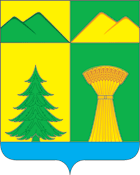 АДМИНИСТРАЦИЯ МУНИЦИПАЛЬНОГО РАЙОНА«УЛЁТОВСКИЙ РАЙОН»ЗАБАЙКАЛЬСКОГО КРАЯПОСТАНОВЛЕНИЕАДМИНИСТРАЦИЯ МУНИЦИПАЛЬНОГО РАЙОНА«УЛЁТОВСКИЙ РАЙОН»ЗАБАЙКАЛЬСКОГО КРАЯПОСТАНОВЛЕНИЕАДМИНИСТРАЦИЯ МУНИЦИПАЛЬНОГО РАЙОНА«УЛЁТОВСКИЙ РАЙОН»ЗАБАЙКАЛЬСКОГО КРАЯПОСТАНОВЛЕНИЕАДМИНИСТРАЦИЯ МУНИЦИПАЛЬНОГО РАЙОНА«УЛЁТОВСКИЙ РАЙОН»ЗАБАЙКАЛЬСКОГО КРАЯПОСТАНОВЛЕНИЕАДМИНИСТРАЦИЯ МУНИЦИПАЛЬНОГО РАЙОНА«УЛЁТОВСКИЙ РАЙОН»ЗАБАЙКАЛЬСКОГО КРАЯПОСТАНОВЛЕНИЕ«24» мая 2022 года«24» мая 2022 года№ 210/н№ 210/нс.УлётыО внесении изменения в постановление администрации муниципального района «Улётовский район» Забайкальского края от 05.06.2018 № 245/н «Об образовании избирательных участков для проведения выборов и референдумов на территории муниципального района «Улётовский район» Забайкальского края»О внесении изменения в постановление администрации муниципального района «Улётовский район» Забайкальского края от 05.06.2018 № 245/н «Об образовании избирательных участков для проведения выборов и референдумов на территории муниципального района «Улётовский район» Забайкальского края»О внесении изменения в постановление администрации муниципального района «Улётовский район» Забайкальского края от 05.06.2018 № 245/н «Об образовании избирательных участков для проведения выборов и референдумов на территории муниципального района «Улётовский район» Забайкальского края»О внесении изменения в постановление администрации муниципального района «Улётовский район» Забайкальского края от 05.06.2018 № 245/н «Об образовании избирательных участков для проведения выборов и референдумов на территории муниципального района «Улётовский район» Забайкальского края»О внесении изменения в постановление администрации муниципального района «Улётовский район» Забайкальского края от 05.06.2018 № 245/н «Об образовании избирательных участков для проведения выборов и референдумов на территории муниципального района «Улётовский район» Забайкальского края»